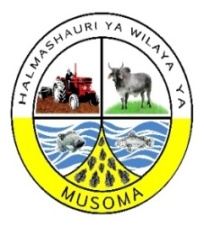 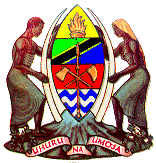 JAMHURI MUUNGANO WA TANZANIAOFISI YA RAIS TAMISEMIHALMASHAURI YA WILAYA YA MUSOMA(	           		(Barua Zote Zijibiwe kwa Mkurugenzi Mtendaji Wilaya)MKOA WA MARASimu Na: 028 – 2622163				          	           Ofisi ya Mkurugenzi Mtendaji (W)2620521			   	          		                      	      S. L. P. 3442620768			                     		                                   MUSOMANukushi: 028 -   2620521pepe: ded@musomadc.go.tzUnapojibu tafadhali taja:Kumb. Na. PF.P.207/26				                           		  06 Juni, 2022TAARIFA ZA KIUTUMISHI NA MISHAHARA KWA WATUMISHI WA  WILAYA YA MUSOMA Tafadhali jaza taarifa kwenye jedwali hili kwa usahihi na ukamilifuNB:	Fomu hii ijazwe kwa kila mtumishi wa Halmashauri ya Wilaya ya Musoma pamoja na waliopo masomoni pia kila Mtumishi aambatishe Cheti chake cha Astashahada, Stashahada, Shahada na Shahada ya Uzamili. Mwisho wa kuwasilisha taarifa hizi ni tarehe 10/06/2022.Taarifa hizi zimetolewa na:-Jina la Mtumishi ………………………………………………….Idara/Kitengo/Sehemu .………………………………………….Cheo …………...………………………………………………….Saini ……………………………………………………………….Tarehe ……………..………………………………………………Na. Taarifa MuhimuTafadhali jaza panapohusika na weka viambatisho vinavyohusikaMaelezo1Majina Matatu kama yalivyo kwenye PRF Fomu/Payroll/History Sheet/NIDA2Cheki Namba3Namba ya kitambulisho cha NIDA4Barua Pepe5Tarehe ya kuajiriwa (zingatia barua yako ya ajira)6Hali ya ndoa (Ambatisha cheti cha Ndoa)7Sanduku la Posta8Kituo cha Kazi cha sasa (Work Station)9Namba ya simu inayopatikana10Hali ya ulemavu (Disability) (Ambatisha cheti cha Daktari kama ni mlemavu)11Namba ya Jalada/File12Namba ya TSC (Kwa walimu)13Tarehe ya kuzaliwa (Kama zinakinzana weka nakala ya PRF Form, NIDA, Kitambulisho cha Mpiga Kura na History Sheet kwa Walimu14Tarehe ya kuthibitishwa kazini baada ya kuajiriwa (Weka nakala ya barua ya kuthibitishwa kazini)15Vyeti vya Utaalam (Certification) Mfano PHR16Mtu wa Karibu (Next of Kin), uhusiano na namba ya simu17Wategemezi (Dependants) (Wasizidi Wanne) na vyeti vyao vya kuzaliwa 18Namba ya Cheti cha Kidato cha Nne19Namba ya Cheti cha Kidato cha Sita20Namba ya Cheti cha cha Ualimu Grade B/C21Namba ya Cheti cha Ualimu Grade A au MUKA22Kama umeamia kuanzia mwaka 2019 onesha kuwa umehamia ili tufatilie matokeo yako ya uhakiki wa vyeti